Jouw bedrijfsnaamJouw bedrijfsnaamJouw bedrijfsnaamJouw bedrijfsnaam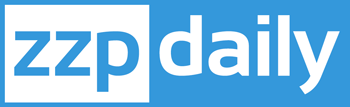 Straatnaam 50Straatnaam 50Straatnaam 50Straatnaam 504444XX Amsterdam4444XX Amsterdam4444XX Amsterdam4444XX AmsterdamKVK: 111111111111111111111BTW: NL001234567B01NL001234567B01NL001234567B01Bank: NL91ABNA0417164300NL91ABNA0417164300NL91ABNA0417164300Bedrijfsnaam van klantBedrijfsnaam van klantStraatnaam 30Straatnaam 308333XX Amsterdam8333XX AmsterdamFactuurFactuurFactuurdatum:Factuurdatum:1-3-2022Factuurnummer: 20220001Factuurnummer: 20220001Vervaldatum:Vervaldatum:31-3-2022OmschrijvingBedragTotaalBTW3 uurAdvieswerkzaamheden€ 65,00€ 195,0021%1,5 uurOpstellen management letter€ 65,00€ 97,5021%Subtotaal€ 292,5021% BTW€ 61,43Totaal€ 353,93